Group 1(015.028.010 surface water014.019 groundwater type2006.008.023.026. groundwater 016.005.011017 spring)This group mainly consists of 2 types of groundwater and few other types like 1 surface water and 1spring. They all have high Ca2+ concentration, and lower Mg2+ and Na++K+ concentration. For anions, CO32-+HCO3- is higher, CI-+NO3- and SO42- are lower. Most of the ions in the water sample is under saturation, except the calcite of WK028, the aragonite and calcite of the WK019 and WK026.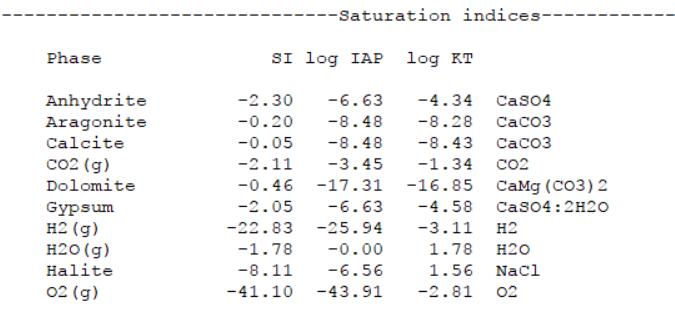 The typical one WK010 is shown.Group 2(024 sea water025 salty groundwater)Na++K+ pretty high, Mg2+ low, Ca2+ super lowCI-+NO3- are considerably high, SO42- is low, and CO32-+ HCO3- are nearly zero.All the ions in the sample is under saturation.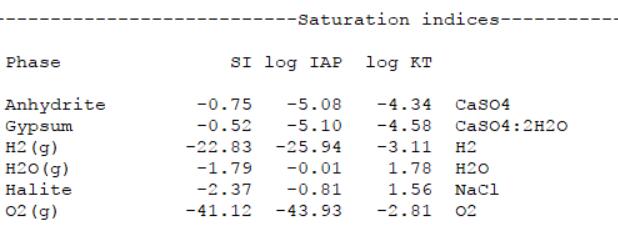 The typical one WK025 is shown.Group 3(018 spring and 022 salt lake)There two both have nearly equal concentration of Na++K+ and Ca2+, Mg2+ is much lower compared to them.CI-+NO3- and CO32-+HCO3- are also nearly equal, and SO42- are lower.But Mg2+ and CI-+NO3- are slightly higher in salt lake than spring.We predict these are probably mixture of group 1 and group2. However, the aragonite and calcite of WK022 will precipitate and the picture is shown.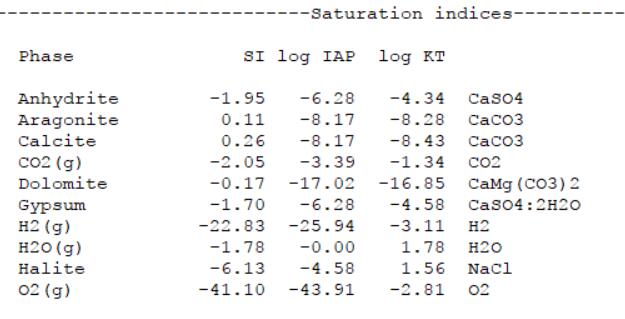 Group 4(001.003.004.029 heraion)Heraion plot in those areas with low Ca2+ low Mg2+, high Na++K+, high CI-+NO3- low CO32-+HCO3- and low SO42-. They might be some mixture of group1 and group2 or group3 and group3, even all of 3 groups. The aragonite, calcite and dolomite of WK001 WK003 WK004 will precipitate. And only the calcite of WK029 will precipitate.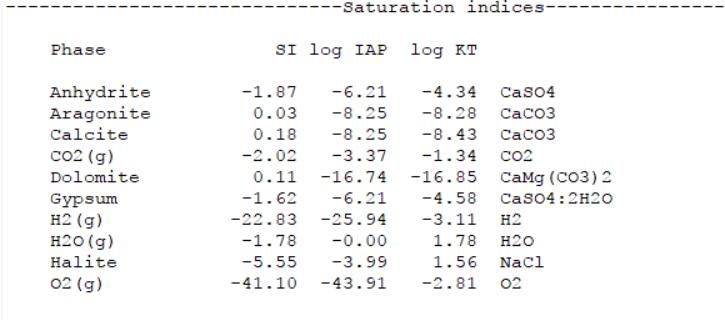 The typical one WK001 is shown.